La fin du semestre 2016-2017 et l’examen du 10e françaislundimardimercredijeudivendredi12NOUVELLE : Cauchemar en jaunePROJET :Ton plan (pg.8-9) (le plan (p. 6) et les recherches sur le réalisme (p. 8) sont censés être finis) - Phase 2 : Analyse de textes modèles (La situation initiale) (A LA MAISON :PROJET - LA NOUVELLE Plan/recherches/le cadre/la situation initiale/l’événement déclencheur)13PROJET : - Phase 2 : Analyse de textes modèles – la situation initialeCLASSE TITULAIRE (2h00)(A LA MAISON :PROJET – LA NOUVELLE) 14GRAMMAIRE :Infinitif ou le participe passé? NOUVELLE : Mouton noir et Voudou à rendre (POINTS)PROJET : Le cadre (pg. 12)(A LA MAISON :PROJET – LA NOUVELLE) 15NOUVELLE :           Paris, je t’aime (*examen oral)(POINTS)Pauvre petit garçon(A LA MAISON :PROJET – LA NOUVELLE) 16LABORATOIRE: 1ère version (Labo Salle 99) Conférences avec Mme (le plan, pg. 9)(A LA MAISON :PROJET – LA NOUVELLE) 19LABORATOIRE: Recherches/1ère version (Labo Salle 99) Conférences avec Mme (le plan, pg. 9)(A LA MAISON :PROJET – LA NOUVELLE) 20GRAMMAIRE :Le p.c./l’imp/le pqp ensemblePROJET :- Conférences :           1ère  version (pg. 10)- Projet : La nouvelle (p. 8, 9, 11, 12 – cadre seulement et 1ère version (situation initiale/l’évènement déclencheur) – à rendreA LA MAISON : PROJET (LA NOUVELLE)21GRAMMAIRE :Le p.c./l’imp/le pqp ensemble/corrections(DEVOIRS pour la rentrée!!!)NOUVELLE :Happy Meal/ autresPROJET : - Phase 5 : écriture indépendanteLe symbolisme/les figures de style (12-15)A LA MAISON : PROJET (LA NOUVELLE)22LABORATOIRE: 2e version (Labo Salle 99) A LA MAISON : PROJET (LA NOUVELLE)23Pas d’écoleA LA MAISON : PROJET (LA NOUVELLE)9EXAMEN : Explication du cahier de préparation pour les films/ Livret de révisionPROJET :pg. 16, les erreurs à ne pas faireGRAMMAIRE :Le p.c./l’imp/le pqp ensemble/corrections!!!A LA MAISON :
PROJET – LA NOUVELLE (révisions/version finale/livret)10LABORATOIRE: Version 2 (Labo Salle 50) A LA MAISON : PROJET (LA NOUVELLE)11GRAMMAIRE : Test – le p.c./imp/pqp ensemble PROJET : - Conférences :           2e version - Projet : La nouvelle (cahier complet et 2 versions (nouvelle complète) – à rendreA LA MAISON : PROJET (LA NOUVELLE)12LABORATOIRE: Version finale (Labo Salle 50) A LA MAISON : PROJET (LA NOUVELLE)13Pas d’école (l’après-midi seulement)A LA MAISON : PROJET (LA NOUVELLE)16LABORATOIRE: Version finale (Labo Salle 50) 17PROJET : La nouvelle (COPIE FINALE : cahier et 2 versions) – à rendre- Partage en petits groupesEXAMEN : Visionnement du film : Les choristes (96 minutes)cahiers de préparation18EXAMEN : Visionnement et discussion du film : Les choristes Temps supplémentaire? D’autres nouvelles/Révisions/ 19EXAMEN : Visionnement du film : La grande séduction (108 minutes) cahiers de préparations20EXAMEN : Visionnement et discussion du film : La grande séductionTemps supplémentaire? D’autres nouvelles/Révisions/23EXAMEN : Finir les films/continuer à discuter si nécessaireTemps supplémentaire? Cahiers de préparations/ étudier24Révisions et Questions : Examen finalCahiers de préparations/ étudier25Examen de court métrage (10%)Cahiers de préparations/ étudier26Examen de grammaire (25%)/ composition (15%)Cahiers de préparations/ étudier27Dernière classe!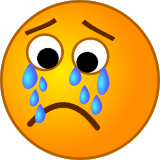 30Examen de français  au gymnase (9 h)31Examens1Examens2ExamensPas d’école